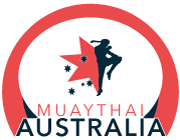 MEMBER PROTECTION DECLARATION Muay Thai Australia has a duty of care to all those associated with our organisation and to the individuals and organisations to whom this policy applies. It is a requirement of our National Member Protection Policy that we check the background of each person who works, coaches or has regular unsupervised contact with children and young people under the age of 18 years.I ……………………………………………………….. (name) of …………………………………..……………………………………………………………….. (address) born ……/……/…………… sincerely declare:I do not have any criminal charge pending before the courts. I do not have any criminal convictions or findings of guilt for sexual offences, offences related to children or acts of violence or offenses relating to prohibited substances/narcotics. I have not had any disciplinary proceedings brought against me by an employer, sporting organisation or similar body involving child abuse, sexual misconduct or harassment, other forms of harassment or acts of violence offenses relating to prohibited substances/narcotics.I am not currently serving a sanction for an anti-doping rule violation under an Australian Sports Anti-Doping Authority (ASADA) approved anti-doping policy applicable to me.I will not participate in, facilitate or encourage any practice prohibited by the World Anti-Doping Agency Code or any other ASADA approved anti-doping policy applicable to me.To my knowledge, there is no other matter that Muay Thai Australia may consider to constitute a risk to its members, employees, volunteers, athletes or reputation by engaging me.I will notify the President of the organisation/s engaging me immediately upon becoming aware that any matter set out above has changed.Declared in the state/territory of ……………………………………….…………………………. on …….../……./……….(date)  Signature …………………………………………………………. Consent of parent/guardian (on behalf of a person under the age of 18 years)I have read and understood the declaration provided by my child. I confirm and warrant that the contents of the declaration provided by my child are true and correct in every particular.  Name: ……………………………………………….…….Signature: …………………………………………………Date: ………………………………………. …………….